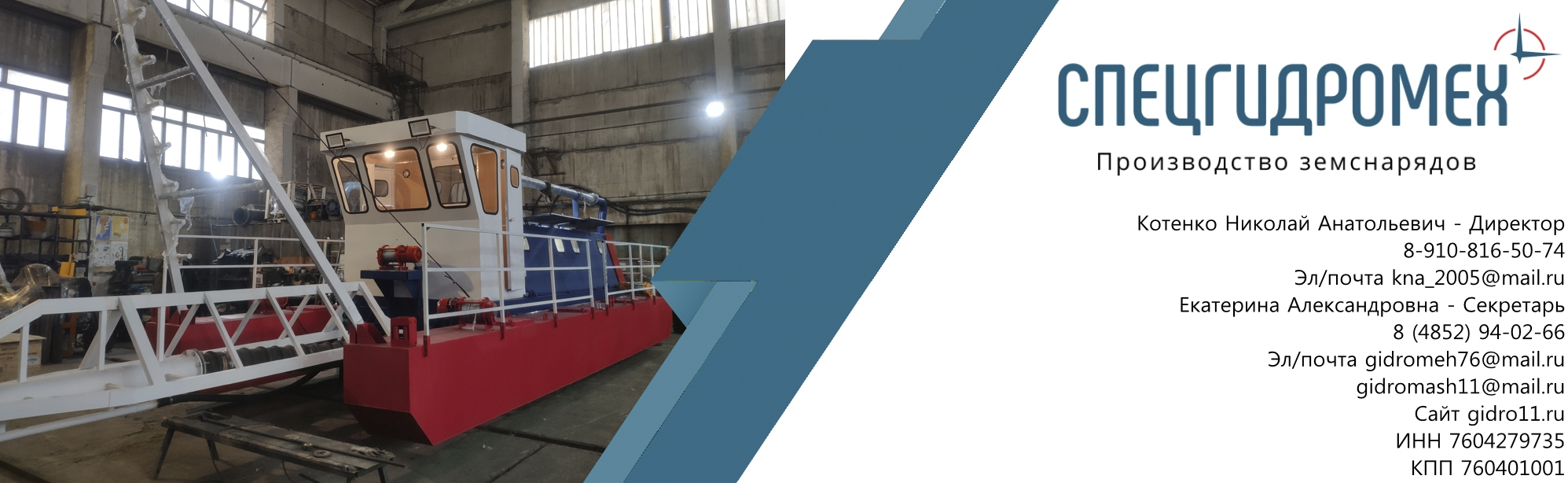 ОПРОСНЫЙ ЛИСТЗемснаряд - эффективная машина для добычи песка, гравия, намыва дамб, очистки водоемов и углубления дна. Для подбора оптимальной модели земснаряда и дополнительных   опций, наиболее подходящих для решения ваших задач просим заполнить данный опросный лист. Заказчик:____________________________________________________________________________________________________________________________________________________Адрес:       ____________________________________________________________________Тел.: ____________________________________    эл.почта ___________________________Нахождение объекта: __________________________________________________________Задачи, которые будут решаться с помощью земснаряда:  ______________________________________________________________________________ ПЛАНИРУЕМЫЕ РАБОТЫ УСЛОВИЯ ПЕРЕКАЧКИ ИЗВЛЕКАЕМОГО МАТЕРИАЛАХАРАКТЕРИСТИКА ГРУНТАПросим предоставить План участка работ и продольного разреза водоема с берегом. На плане отметить возможные точки для крепления тросов перемещения земснаряда. На плане указать точку подключения электропитания земснаряда. На плане отметить точку сброса пульпы.Дополнительные особые условия/требования работы земснаряда: __________________________________________________________________________________________________________________________________________________________________________________________________________________________________________Финансовые ограничения по обеспечению процесса, (если требуется, уточнить в каких пределах)______________________________________________________________________Ограниченные сроки по проектированию и строительству : не более__________  месяцевМонтаж и наладка оборудования: требуется____,  не требуется ______Планируемая дата начала работ  _______________________Особые условия Заказчика: (перечислить подробно)___________________________________________________________________________________________________________________________________________________________Подготовил: должность, координаты, ФИО __________________________________________Требуемые технические характеристики земснаряда:Требуемые технические характеристики земснаряда:1. Категория разрабатываемых грунтов2. Расчетная производительность по пульпе, м³час3. Расчетная производительность по грунту, м³час4. Дальность транспортирования грунта, м5. Подъем от уровня воды, м6. Глубина разработки, м - минимальная- максимальная7. Тип земснаряда           - электрический- дизельный- дизель-электрический8. Основной способ рыхления грунта- гидравлический- механический (фреза)9. Дополнительные устройства для большой глубины- эжектор- погружной грунтовой насос10.   Способ рабочих перемещений в забое- якорно-тросовый- свайно-тросовый11.   Тип привода механизмов•     грунтового насоса- электрический- дизельный•     привода механического рыхлителя- электрический- гидравлический•    привода подъема грунтозаборного устройства- электрический канатный- гидравлический канатный- гидроцилиндром•   подъема свай- электролебедкой с прямым подъемом•   папильонажного- электролебедкой- гидролебедкойТребования к эксплуатации земснаряда:1. Класс водоема по классификации речного регистра2. Необходимость в оснащении- светосигнальными фонарями- датчиками затопления трюма- радиопереговорным устройством- навигационное оборудование- пожарное оборудование- аварийное электропитание- громкоговоритель- дополнительное антикоррозийная обработкаРазмеры водоема:  длинаширинасредний PH воды в водоеме:Главная работаГлавным образомДобыча грунтовВ озерахНамыв дамбВ каналахОчистка водоемовВ рекахДноуглубительные работы У берегаОчистка для каналаВ искусственных водоемахДругоеВ других местахДлина плавучей трубыОбычная _________мМаксимальная _______мДлина не плавучей трубыОбычная _________мМаксимальная _______мВысота накачивания над уровнем водыОбычная _________мМаксимальная _______мГРУНТ ДЛЯ ИЗВЛЕЧЕНИЯДНОГрязь, осадок  Мягкое Ил, сапропельСредней твердостиПесок мелкой зернистостиТвердое Песок средней зернистости Гомогенное Песок крупной зернистостиС большими камнямиГравийКакого-нибудь другого типа